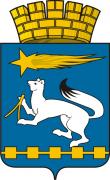 АДМИНИСТРАЦИЯ ГОРОДСКОГО ОКРУГА НИЖНЯЯ САЛДАП О С Т А Н О В Л Е Н И Е13.02.2015                                                                                      № 94Нижняя СалдаО введении в действие дополнительных противоэпидемических мероприятий по предупреждению эпидемического распространения заболеваний ОРВИ и гриппом  на территории  городского округа Нижняя СалдаВ соответствии со статьями 31, 51 Федерального закона от 30 марта 1999 года N 52-ФЗ "О санитарно-эпидемиологическом благополучии населения", письмом главного государственного санитарного врача  по городу Нижний Тагил, Пригородном, Верхнесалдинском районах, городе Нижняя Салда, городе Кировград и Невьянском районе Бармина Ю.Я. от 12.02.2015 №06-23-06/1061 с предложением о введении в действие дополнительных противоэпидемических мероприятий по предупреждению эпидемического распространения заболеваний ОРВИ и гриппом  на территории  городского округа Нижняя Салда, администрация городского округа Нижняя СалдаПОСТАНОВЛЯЕТ:1. Начальнику Управления образования администрации городского округа Нижня Салда Тереховой Р.В.:1.1. Ввести с 13 по 19 февраля 2015 года в муниципальных образовательных учреждениях городского округа Нижняя Салда ограничение на проведение массовых мероприятий, в первую очередь проводимых в закрытых помещениях с участием детей и подростков.1.2. Обеспечить приостановление учебного процесса в образовательных учреждениях городского округа Нижняя Салда, при наличии 20% и более заболевших ОРВИ и гриппом детей.1.3. Ввести "масочный режим" во всех образовательных учреждениях городского округа Нижняя Салда.1.4. Усилить дезинфекционный режим, УФ-обеззараживание и проветривание помещений во всех образовательных учреждениях городского округа Нижняя Салда.1.5. Организовать проведение обязательного осмотра детей ("утреннего фильтра") перед началом занятий для выявления детей с признаками ОРВИ и гриппа, не допускать до занятий заболевших детей.1.6. Обеспечить необходимый тепловой режим в соответствии с нормативными документами во всех образовательных учреждениях городского округа Нижняя Салда, при низких температурных значениях в образовательных учреждениях (группах, классах) своевременно вводить ограничительные мероприятия.2. Начальнику Управления молодежной политики и спорта администрации городского округа Нижняя Салда Трушковой Л.В. :2.1. Ограничить с 13 по 19 февраля 2015 года проведение массовых спортивных мероприятий в подведомственных учреждениях, проводимых в закрытых помещениях с участием детей и подростков.2.2.  Ввести "масочный режим" в подведомственных учреждениях.3. И.о.начальника Управления культуры администрации городского округа Нижняя Салда Шишкиной И.В.:3.1. Ограничить с 13 по 19 февраля 2015 года проведение массовых развлекательных мероприятий в подведомственных учреждениях, в первую очередь проводимых в закрытых помещениях с участие детей и подростков.3.2. Ввести "масочный режим" во всех подведомственных учреждениях.4. Рекомендовать главному врачу ГБУЗ СО "Нижнесалдинская центральная городская больница" Павловских А.Ю., начальнику ФГУЗ МСЧ №121 ФМБА России Ревус Л.О.:4.1. Ввести в действие оперативный план противоэпидемических мероприятий по предупреждению распространения ОРВИ и гриппа в городском округе Нижняя Салда с 13 марта 2015 года.4.2. Организовать проведение ежедневного мониторинга заболеваемости ОРВИ и гриппом в городском округе Нижняя Салда.4.3. Ввести "масочный режим" в подведомственном лечебно-профилактическом учреждении.4.4. Организовать проведение лабораторного обследования лиц с тяжелыми случаями ОРВИ и гриппа, лиц, госпитализированных в стационары лечебно-профилактических учреждений, при выявлении групповых случаев заболеваний гриппом в организованных коллективах.4.5. Усилить дезинфекционные мероприятия и УФ-обеззараживание помещений.4.6. Ввести в амбулаторно-поликлинических учреждениях раздельный прием пациентов с признаками ОРВИ, гриппа и другими заболеваниями, при необходимости отсрочить плановый прием больных;4.7. В период массового поступления больных организовать первичную медицинскую помощь на дому путем увеличения численности бригад неотложной медицинской помощи.4.8. Провести учет наличия противовирусных препаратов для лечения больных и средств индивидуальной защиты медицинского персонала.4.9. Осуществлять широкую санитарно-просветительскую работу среди населения о мерах индивидуальной и общественной профилактики ОРВИ и гриппа (в том числе о введении "масочного режима" на предприятиях города), оказать содействие заинтересованным структурам и ведомствам в информировании населения по вопросам профилактики ОРВИ и гриппа;4.10.  При массовом поступлении больных ОРВИ и гриппом развернуть дополнительные койки для лечения пациентов, обеспечить укомплектование стационаров медицинским персоналом.5. Руководителям организаций (всех форм собственности) рекомендовать ограничить проведение мероприятий с массовым пребыванием людей.  При проведении мероприятий обеспечить необходимые противоэпидемические меры, в том числе использование защитных масок.6. Заместителю главы администрации городского округа Нижняя Салда Зуевой Л.В. организовать работу с руководителями предприятий торговли, питания и услуг различных форм собственности по введению "масочного режима" на объектах с массовым пребыванием людей.7. Настоящее постановление опубликовать в газете «Городской вестник-Нижняя Салда» и разместить на официальном сайте городского округа Нижняя Салда.8.    Контроль над исполнением настоящего постановления возложить на заместителя главы  администрации городского округа Нижняя Салда Третьякову О.В. Глава  администрации городского округа                                                                         С.Н. Гузиков  133-п